Mein Vater ist ein Supermann!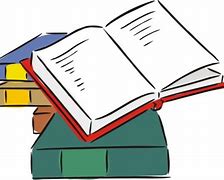 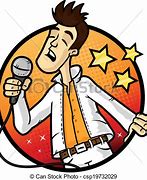          Mein Vater kann lesen.                                                              Mein  Vater kann singen.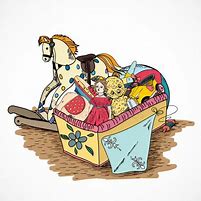 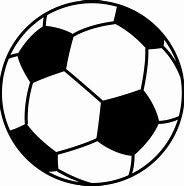 Mein Vater kann kaputte Spielzeuge richten.                                           Mein Vater kann Fußball spielen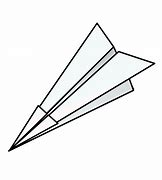 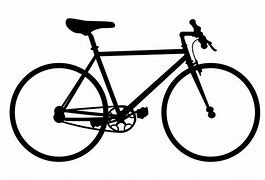 Mein Vater kann einen Papierflieger falten.                                  Mein Vater kann Rad fahren.             Laurka dla taty:  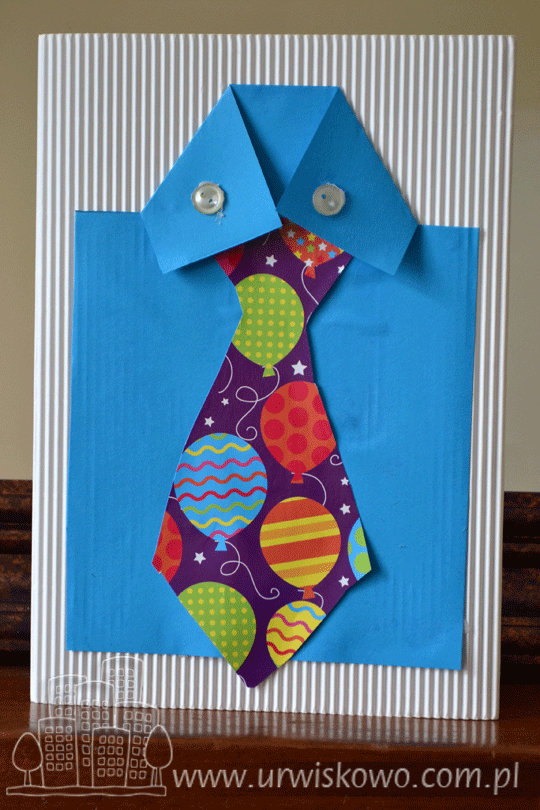 